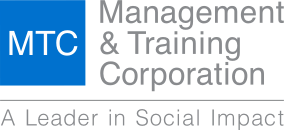            _____________________________________________________________________________________Hiring Event              April 28th 2022      9:00-2:30Dayspring Wesleyan Church.2431 Marion Mt. Gilead Rd. Marion, Ohio 43302Correctional OfficersNo Experience Necessary, Paid Training ProvidedMust have a H.S. Diploma or GED, Valid Driver’s License and Clean BackgroundStarting pay $19.00 with s sign bonus of $3000740-387-7040         www.mtcjobs.comWe offer Health, Dental & Vision Insurance, 401(k). Paid Time Off/Holidays,                                                  Tuition Assistance, and more 